  MADONAS NOVADA PAŠVALDĪBA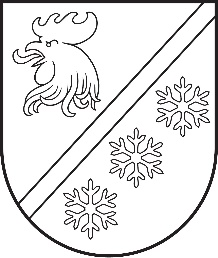 Reģ. Nr. 90000054572Saieta laukums 1, Madona, Madonas novads, LV-4801 t. 64860090, e-pasts: pasts@madona.lv ___________________________________________________________________________MADONAS NOVADA PAŠVALDĪBAS DOMESLĒMUMSMadonā2023. gada 30. novembrī						        	     		      Nr. 744									    (protokols Nr. 22, 21. p.)Par zemes vienības ar kadastra apzīmējumu 7082 013 0334, Ošupes pagastā, Madonas novadā, sadalīšanu un nekustamā īpašuma lietošanas mērķu noteikšanu jaunveidojamām zemes vienībām	Madonas novada pašvaldības tiesiskajā valdījumā ir nekustamais īpašums “Skolas iela 14” (kadastra numurs 7082 013 0122), kā sastāvā ir zemes vienība ar kadastra apzīmējumu 7082 013 0334. Saskaņā ar Valsts zemes dienesta nekustamā īpašuma Valsts kadastra informācijas sistēmā pieejamo informāciju, nekustamais īpašums ar kadastra numuru 7082 0013 0122 nav ierakstīts zemesgrāmatā. Uzsākot zemes vienības instrumentālās uzmērīšanas darbus, tika konstatēts, ka, lai īpašumu varētu reģistrēt zemesgrāmatā, zemes vienību ar kadastra apzīmējumu 7082 013 0334 nepieciešams sadalīt.	Saskaņā ar Madonas novada pašvaldības saistošajiem noteikumiem Nr.15 "Madonas novada Teritorijas plānojuma 2013.-2025.gadam Teritorijas izmantošanas un apbūves noteikumi un Grafiskā daļa" (turpmāk – Noteikumi) zemes vienības ar kadastra apzīmējumu 7082 013 0334 funkcionālais zonējums atbilstoši plānotai (atļautai) izmantošanai ir lauku zemes (L2). Atbilstoši Noteikumiem funkcionālajā zonā lauku zemes (L2) jaunveidojamās zemes vienības minimālā pieļaujamā platība ir – 0.2 ha. Saskaņā ar Madonas novada saistošiem noteikumiem Nr. 15 „Madonas novada teritorijas plānojuma 2013-2025. gadam Teritorijas izmantošanas un apbūves noteikumi un Grafiskā daļa” III daļas 2.4. nodaļas 3. punktu, kas nosaka, ka Izstrādājot lokālplānojumus, detālplānojumu vai zemes ierīcības projektu, ņemot vērā zemes lietderīgas izmantošanas iespējas, esošās apbūves un zemes vienību robežu struktūru, kā arī dabiskos robežu elementus, pieļaujama atsevišķu zemes vienību minimālās platības samazināšana, kas atsevišķi saskaņojama pašvaldības domes sēdē.Saskaņā ar Zemes ierīcības likuma, Pārejas noteikumu 1. punktu, kas nosaka, ka līdz zemes pirmreizējai ierakstīšanai zemesgrāmatā lēmumu par zemes privatizācijas un zemes reformas kārtībā veidojamo zemes vienību sadalīšanu, apvienošanu vai zemes robežu pārkārtošanu pieņem vietējā pašvaldība, ievērojot vietējās pašvaldības teritorijas plānojumu un normatīvajos aktos par teritorijas plānošanu, izmantošanu un apbūvi noteiktās prasības. Lēmumam pievieno grafisko pielikumu, kurā norādīts zemes vienību sadalīšanas, apvienošanas vai zemes robežu pārkārtošanas risinājums.Saskaņā ar grafisko pielikumu (1. pielikums) un pamatojoties uz Nekustamā īpašuma valsts kadastra likuma, pirmās daļas, 9. panta, 1. punktu un Ministru kabineta 2006. gada  20. jūnija noteikumiem Nr. 496 “Nekustamā īpašuma lietošanas mērķu klasifikācija un nekustamā īpašuma lietošanas mērķu noteikšanas un maiņas kārtība”, pirmās daļas 2.1. punktu un Madonas novada pašvaldības saistošajiem noteikumiem Nr. 15 "Madonas novada Teritorijas plānojuma 2013.-2025. gadam Teritorijas izmantošanas un apbūves noteikumi un Grafiskā daļa", ņemot vērā 15.11.2023. Uzņēmējdarbības, teritoriālo un vides jautājumu komitejas atzinumu, atklāti balsojot: PAR – 17 (Aigars Šķēls, Aivis Masaļskis, Andris Dombrovskis, Andris Sakne, Artūrs Čačka, Artūrs Grandāns, Arvīds Greidiņš, Gunārs Ikaunieks, Guntis Klikučs, Iveta Peilāne, Kaspars Udrass, Māris Olte, Rūdolfs Preiss, Sandra Maksimova, Valda Kļaviņa, Vita Robalte, Zigfrīds Gora), PRET – NAV, ATTURAS – NAV, Madonas novada pašvaldības dome NOLEMJ:Sadalīt pašvaldībai piekrītošo zemes vienību ar kadastra apzīmējumu 7082 013 0334, divās daļās, atbilstoši pielikumam (1. pielikums).Jaunveidojamai zemes vienībai aptuveni 0,88 ha platībā (pēc kadastrālās uzmērīšanas zemes vienības platība var tikt precizēta) noteikt nekustāmā īpašuma lietošanas mērķi - zeme, uz kuras galvenā saimnieciskā darbība ir lauksaimniecība (NĪLM 0101). Jaunveidojamo zemes vienību saglabāt nekustamā īpašuma “Skolas iela 14”, Degumnieki, Ošupes pagasts (kadastra numurs 7082 013 0122) sastāvā.Jaunveidojamai zemes vienībai aptuveni 0,02 ha platībā (pēc kadastrālās uzmērīšanas zemes vienības platība var tikt precizēta) noteikt nekustāmā īpašuma lietošanas mērķi - zeme, uz kuras galvenā saimnieciskā darbība ir lauksaimniecība (NĪLM 0101). Jaunveidojamo zemes vienību iekļaut jauna nekustamā īpašuma, kam piešķirt nosaukumu “Līvānu iela 5”, Degumnieki, Ošupes pagasts, sastāvā.Saskaņā ar Administratīvā procesa likuma 188.panta pirmo daļu, lēmumu var pārsūdzēt viena mēneša laikā no lēmuma spēkā stāšanās dienas Administratīvajā rajona tiesā.Saskaņā ar Administratīvā procesa likuma 70.panta pirmo daļu, lēmums stājas spēkā ar brīdi, kad tas paziņots adresātam.Domes priekšsēdētāja vietnieks				            Z. Gora	Putniņa 28080417ŠIS DOKUMENTS IR ELEKTRONISKI PARAKSTĪTS AR DROŠU ELEKTRONISKO PARAKSTU UN SATUR LAIKA ZĪMOGU